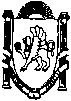 _____________________________________________________________________________________________________________________________________________ПОСТАНОВЛЕНИЕот 22 марта 2018 года                 № 178/18                                    с.МирноеОб условиях приватизации имущества, находящегося в муниципальной собственности Мирновского сельского поселения, арендуемого субъектом малого и среднего предпринимательства     В соответствии с Федеральным законом от 22.07.2008 г. № 159-ФЗ «Об особенностях отчуждения недвижимого имущества, находящегося в государственной собственности субъектов Российской Федерации или в муниципальной собственности и арендуемого субъектами малого и среднего предпринимательства, и о внесении изменений в отдельные законодательные акты Российской Федерации» (с изменениями), Федеральным законом от 21.12.2001 г. № 178-ФЗ «О приватизации государственного и муниципального имущества» (с изменениями), Федеральным законом от 26.07.2006 № 135-ФЗ «О защите конкуренции», от 06.10.2003 № 131-ФЗ «Об общих принципах организации местного самоуправления в Российской Федерации», Положением о порядке и условиях приватизации муниципального имущества муниципального образования Мирновское сельское поселение Симферопольского района Республики Крым, утвержденным решением Мирновского сельского совета № 115/15 от 05 октября 2015 года, на основании заявления арендатора Генерального директора Общества с ограниченной ответственностью «ТОРГОВОЕ ПРЕДПРИЯТИЕ «КРЫМ-ТРИ» Ермака В.Ф. о соответствии его условиям отнесения к категории субъектов малого и среднего предпринимательства, установленным статьей 4 Федерального закона от 24.07.2007 № 209-ФЗ «О развитии малого и среднего предпринимательства в Российской Федерации», и о реализации преимущественного права на приобретение арендуемого имущества, администрация Мирновского сельского поселения Симферопольского района Республики Крым,- ПОСТАНОВЛЯЕТ:1. Осуществить приватизацию путем реализации преимущественного права на приобретение арендуемого имущества субъектом малого и среднего Общества с ограниченной ответственностью «ТОРГОВОЕ ПРЕДПРИЯТИЕ «КРЫМ-ТРИ» (ИНН 9102058260/КПП 910201001) (договор аренды индивидуально-определенного (недвижимого) имущества, которое относится к муниципальной собственности Мирновского сельского совета № 4 от 01.11.2012 года следующего недвижимого имущества, являющегося муниципальной собственностью муниципального образования Мирновского сельского поселения и входящего в состав казны Мирновского сельского поселения: нежилых помещений, этаж № 1, площадью 72.6 кв.м, кадастровый номер 90:12:090103:702, расположенного по адресу: Республика Крым, р-н Симферопольский, с.Мирное, ул.Белова, д. 18, помещения 3-11, 35 расположены в литере А (далее – Объект приватизации).2. Установить цену Объекта приватизации равной рыночной стоимости объекта, определенной независимым оценщиком, а именно: в размере 1 512 911,00 (один миллион пятьсот двенадцать тысяч девятьсот одиннадцать рублей 00 копеек) рублей 00 копеек, без учета налога на добавленную стоимость.3. Установить, что оплата приобретаемого Объекта приватизации осуществляется покупателем единовременно, в течение 30 календарных дней со дня заключения договора купли-продажи Объекта приватизации.4. В течение десяти календарных дней с даты принятия настоящего решения об условиях приватизации арендуемого имущества направить Обществу с ограниченной ответственностью «ТОРГОВОЕ ПРЕДПРИЯТИЕ «КРЫМ-ТРИ» (ИНН 9102058260/КПП 910201001) копию настоящего постановления, предложение о заключении договора купли-продажи недвижимого имущества, находящегося в муниципальной собственности Мирновского сельского поселения и арендуемого субъектом малого и среднего предпринимательства.5. Осуществить продажу Объекта приватизации и совершить юридически значимые действия, связанные с выполнением условий приватизации.6. Постановление подлежит обнародованию на информационных стендах в администрации Мирновского сельского поселения, а также на официальном сайте в информационно-телекоммуникационной сети Интернет: http:// mirnoe-sovet.ru.7. Настоящее решение вступает в силу с даты его принятия.8. Контроль за исполнением настоящего постановления оставляю за собой.Председатель Мирновского сельского совета –глава администрации Мирновского сельского поселения                                                                   С.В.Ковалев                                              